	                     Пятый созыв                                               	                                                       Тридцать третье заседание       В соответствии со ст.35 Регламента Совета городского округа город Октябрьский Республики Башкортостан, Совет городского округа город Октябрьский Республики БашкортостанР Е Ш И Л:Включить в повестку дня тридцать третьего заседания Совета городского округа город Октябрьский Республики Башкортостан пятого созыва следующие вопросы:Заместитель председателяСовета городского округа                                                                 Ю.В. Корольков                            г. Октябрьский9 февраля 2023 года№ 357       БашЉортостан республиКаhы                  ОКТЯБРЬСКИЙ ЉАЛАhЫ                    Љала округы Советы452620, Октябрьский ҡалаhы,Чапаев урамы, 23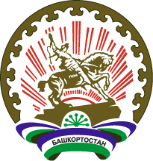 Республика БашкортостанСОВЕТ ГОРОДСКОГО ОКРУГАГОРОД ОКТЯБРЬСКИЙ452620, город Октябрьский, улица Чапаева, 23                    Љарар                          РешениеО повестке дня тридцать третьего заседания Совета городского округа город Октябрьский Республики Башкортостан пятого созываО повестке дня тридцать третьего заседания Совета городского округа город Октябрьский Республики Башкортостан пятого созываО повестке дня тридцать третьего заседания Совета городского округа город Октябрьский Республики Башкортостан пятого созываО повестке дня тридцать третьего заседания Совета городского округа город Октябрьский Республики Башкортостан пятого созываО повестке дня тридцать третьего заседания Совета городского округа город Октябрьский Республики Башкортостан пятого созываО плане работы Совета городского округа город Октябрьский Республики Башкортостан на 2023 год.Докладчик: Нургалеев Ф.В. – секретарь Совета городского округа О проекте решения «О внесении изменений в Устав городского округа город Октябрьский Республики Башкортостан».Докладчик: Нургалеев Ф.В. – секретарь Совета городского округаО внесении изменений в Положение о порядке организации и проведения общественных обсуждений в городском округе город Октябрьский Республики Башкортостан, утвержденное решением Совета от 21 июня 2018 года № 213 «О порядке организации и проведения публичных слушаний и общественных обсуждений в городском округе город Октябрьский Республики Башкортостан».Докладчик: Черкашнев М.А.- первый заместитель главы администрацииОб утверждении Порядка организации и проведения общественных обсуждений по вопросам градостроительной деятельности в городском округе город Октябрьский Республики Башкортостан.Докладчик: Черкашнев М.А.- первый заместитель главы администрацииО внесении изменений в Положение об отделе архитектуры и градостроительства администрации городского округа город Октябрьский Республики Башкортостан, утвержденное решением Совета городского округа город Октябрьский Республики Башкортостан от 4 октября 2018 года № 224.Докладчик: Черкашнев М.А.- первый заместитель главы администрацииОб отчете о результатах приватизации муниципального имущества     городского округа город Октябрьский Республики Башкортостан за 2022 год.Докладчик: Черкашнев М.А.- первый заместитель главы администрацииО внесении изменений в решение Совета городского округа город Октябрьский Республики Башкортостан от 27.05.2021 № 117 «Об утверждении порядка управления, распоряжения и оформления прав пользования имуществом городского округа город Октябрьский Республики Башкортостан и об определении годовой арендной платы за его использование».Докладчик: Черкашнев М.А.- первый заместитель главы администрацииОб установлении расчетного показателя рыночной стоимости приобретения жилого помещения на одного члена семьи гражданина-заявителя.Докладчик: Черкашнев М.А.- первый заместитель главы администрацииО внесении изменения в решение Совета городского округа город Октябрьский Республики Башкортостан от 15 декабря 2022 года № 350 «Об участии городского округа город Октябрьский Республики Башкортостан в конкурсном отборе проектов развития общественной инфраструктуры, основанных на местных инициативах».Докладчик: Герман К.Н. -  заместитель главы администрацииО внесении изменения в Положение о порядке выдвижения, внесения, обсуждения, рассмотрения инициативных проектов, а также проведения их конкурсного отбора в городском округе город Октябрьский Республики Башкортостан, утвержденное решением Совета городского округа город Октябрьский Республики Башкортостан от 23.12.2021 № 210.Докладчик: Герман К.Н. -  заместитель главы администрацииО ситуации на рынке труда в городском округе город Октябрьский Республики Башкортостан в 2022 году.Докладчик: Попова Д.И. – директор центра занятости по городу Октябрьский